 “Ich und die Anderen“Umsetzung im HandlungskreisPhasen der vollständigen Handlung:Fach:  	  Evangelische Religion 		  Katholische ReligionNiveaustufe:	6Bildungsgang: Fachschule Heilerziehungspflege (HEP)Klasse: 1. Ausbildungsjahr / Blockunterricht Lernfeld: D Zeitbedarf:  ca. 10-12 UST	Autorin/Autor:Materialienkommission Evangelische oder Katholische ReligionVerfügbarkeit:direkt: nline.nibis.de/….Benennung in der didaktischen Jahresplanung:Menschenbilder und Identität: „Ich und die Anderen“Benennung in der didaktischen Jahresplanung:Menschenbilder und Identität: „Ich und die Anderen“Ausgangssituation:  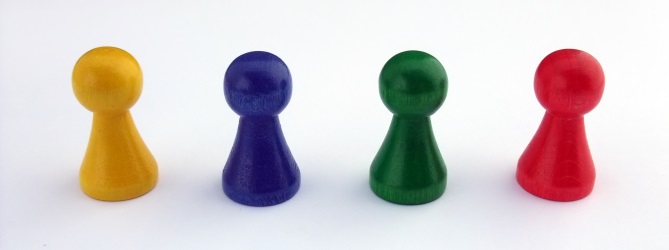 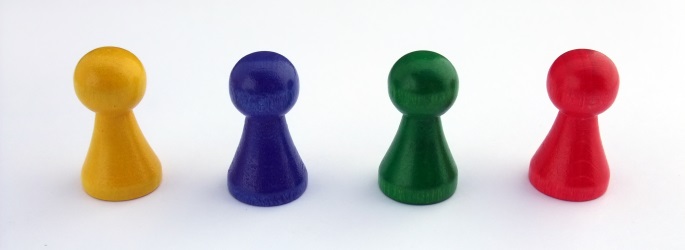 Die 19-jährige Nina möchte gerne Heil-                                                    erziehungspflegerin  werden und befindet sich seit einem                                                         halben Jahr in der Ausbildung. Im Rahmen ihrer                                                            Ausbildung absolviert sie ihr erstes Praktikum im Sekundarbereich I. Dazu hat sie sich einen Praktikumsplatz in einer Bildungseinrichtung für Kinder und Jugendliche mit geistiger Behinderung gesucht. Dort wird sie in der 7. Klasse eingesetzt. In der Klasse befinden sich acht Schülerinnen und Schüler mit einer geistigen Behinderung in unterschiedlichem Ausmaß. Es ist Advent und die Schülerinnen und Schüler sollen im Rahmen des Unterrichts eine Kirchenrallye durchführen. Nina begleitet zusammen mit der Klassenlehrerin die Lerngruppe in die Kirche. Die Schülerinnen und Schüler sind schon seit Tagen sehr aufgeregt. Sie laufen umher, schreien herum und entdecken den Kirchenraum für sich. In der Kirche ist es dementsprechend laut und unruhig. Außer der Lerngruppe sind noch ein paar ältere Erwachsene in der Kirche, die sich lautstark mit Kommentaren über das Verhalten der Lerngruppe beschweren:„Haben Sie die denn nicht im Griff?“„Was wollen die Behinderten denn eigentlich hier?“ „Das sollte man verbieten, dass die Behinderten hier während der normalen Öffnungszeiten Zutritt haben!“  Nina ist völlig entsetzt und sprachlos. Sie versteht die Reaktionen der  Erwachsenen nicht und weiß nicht, wie sie darauf reagieren soll …Mögliche Informationen für Schülerinnen und Schüler: Da Menschen mit Behinderung sich oftmals nicht allein wehren können, brauchen sie „Anwälte“, die ihre Rechte einfordern und sichern. Heilerziehungspflegerinnen und Heilerziehungspfleger sollen sich daher für Menschen mit Behinderungen einsetzen, um deren Rechte und Entfaltungsmöglichkeiten zu sichern. Es reicht nicht aus, lediglich Wissen zum Thema zu erwerben, sondern Toleranz, Offenheit und Zivilcourage im Zusammenleben sind Haltungen, die einer menschlichen Gesellschaft entsprechen. In dieser Lernsituation sollen zukünftige Heilerziehungspflegerinnen und Heilerziehungspfleger daher insbesondere zu Verständnis und Handlungsfähigkeit in ihrem beruflichen Kontext befähigt werden.Ausgangssituation:  Die 19-jährige Nina möchte gerne Heil-                                                    erziehungspflegerin  werden und befindet sich seit einem                                                         halben Jahr in der Ausbildung. Im Rahmen ihrer                                                            Ausbildung absolviert sie ihr erstes Praktikum im Sekundarbereich I. Dazu hat sie sich einen Praktikumsplatz in einer Bildungseinrichtung für Kinder und Jugendliche mit geistiger Behinderung gesucht. Dort wird sie in der 7. Klasse eingesetzt. In der Klasse befinden sich acht Schülerinnen und Schüler mit einer geistigen Behinderung in unterschiedlichem Ausmaß. Es ist Advent und die Schülerinnen und Schüler sollen im Rahmen des Unterrichts eine Kirchenrallye durchführen. Nina begleitet zusammen mit der Klassenlehrerin die Lerngruppe in die Kirche. Die Schülerinnen und Schüler sind schon seit Tagen sehr aufgeregt. Sie laufen umher, schreien herum und entdecken den Kirchenraum für sich. In der Kirche ist es dementsprechend laut und unruhig. Außer der Lerngruppe sind noch ein paar ältere Erwachsene in der Kirche, die sich lautstark mit Kommentaren über das Verhalten der Lerngruppe beschweren:„Haben Sie die denn nicht im Griff?“„Was wollen die Behinderten denn eigentlich hier?“ „Das sollte man verbieten, dass die Behinderten hier während der normalen Öffnungszeiten Zutritt haben!“  Nina ist völlig entsetzt und sprachlos. Sie versteht die Reaktionen der  Erwachsenen nicht und weiß nicht, wie sie darauf reagieren soll …Mögliche Informationen für Schülerinnen und Schüler: Da Menschen mit Behinderung sich oftmals nicht allein wehren können, brauchen sie „Anwälte“, die ihre Rechte einfordern und sichern. Heilerziehungspflegerinnen und Heilerziehungspfleger sollen sich daher für Menschen mit Behinderungen einsetzen, um deren Rechte und Entfaltungsmöglichkeiten zu sichern. Es reicht nicht aus, lediglich Wissen zum Thema zu erwerben, sondern Toleranz, Offenheit und Zivilcourage im Zusammenleben sind Haltungen, die einer menschlichen Gesellschaft entsprechen. In dieser Lernsituation sollen zukünftige Heilerziehungspflegerinnen und Heilerziehungspfleger daher insbesondere zu Verständnis und Handlungsfähigkeit in ihrem beruflichen Kontext befähigt werden.Kompetenzen (laut RRL)D 1: Die Schülerinnen und Schüler deuten existentielle Erfahrungen aus christlicher Perspektive. Sie unterstützen Menschen im Prozess der Auseinandersetzung mit ihren Erfahrungen.D 2: Sie leiten aus der theologisch-anthropologischen Grundaussage der Gottebenbildlichkeit Konsequenzen in Bezug auf ihre Identität ab.Fachkompetenz: Die Schülerinnen und Schüler kennen die theoretischen Grundlagen und Zusammenhänge von Menschenbildern und können die Auswirkungen auf das alltägliche Handeln und Verhalten von Menschen aufzeigen.Die Schülerinnen und Schüler kennen die Bedeutung von Menschenbildern für die heilpädagogische Praxis und leiten daraus ein berufliches Selbstverständnis ab.Personale Kompetenz: Die Schülerinnen und Schüler reflektieren Sinn- und Wertfragen menschlichen Daseins und setzen sich mit ihrem wertgeleiteten Berufs- und Selbstverständnis auseinander.Kompetenzen (laut RRL)D 1: Die Schülerinnen und Schüler deuten existentielle Erfahrungen aus christlicher Perspektive. Sie unterstützen Menschen im Prozess der Auseinandersetzung mit ihren Erfahrungen.D 2: Sie leiten aus der theologisch-anthropologischen Grundaussage der Gottebenbildlichkeit Konsequenzen in Bezug auf ihre Identität ab.Fachkompetenz: Die Schülerinnen und Schüler kennen die theoretischen Grundlagen und Zusammenhänge von Menschenbildern und können die Auswirkungen auf das alltägliche Handeln und Verhalten von Menschen aufzeigen.Die Schülerinnen und Schüler kennen die Bedeutung von Menschenbildern für die heilpädagogische Praxis und leiten daraus ein berufliches Selbstverständnis ab.Personale Kompetenz: Die Schülerinnen und Schüler reflektieren Sinn- und Wertfragen menschlichen Daseins und setzen sich mit ihrem wertgeleiteten Berufs- und Selbstverständnis auseinander.Unterrichtsinhalte:(biblische) Menschenbilder und Selbstbilder behinderter MenschenMenschenbilder religiös motivierter Pädagogen und HeilpädagogenUnterrichtsinhalte:(biblische) Menschenbilder und Selbstbilder behinderter MenschenMenschenbilder religiös motivierter Pädagogen und HeilpädagogenBeispielhafte Handlungsprodukte:Collage Mind-MapFishbowl-Erfahrungentabellarische Gegenüberstellung Rollenspiel-ErfahrungenBeispielhafte Handlungsprodukte:Collage Mind-MapFishbowl-Erfahrungentabellarische Gegenüberstellung Rollenspiel-ErfahrungenDidaktische Bemerkungen:Die Lernsituation sollte vor dem ersten Praktikum bzw. zu Beginn der Ausbildung stattfinden, um Handlungssicherheiten zu entwickeln.Die Lernsituation eignet sich im fächerübergreifenden Unterricht im Zusammenhang mit dem Lernfeld: „Die berufliche Identität entfalten und professionelle Perspektiven entwickeln.“Eine Erweiterung des Themas hinsichtlich „Menschenbilder und Behinderung in anderen Kulturen“ ist je nach Zeitaufwand wünschenswert.  Didaktische Bemerkungen:Die Lernsituation sollte vor dem ersten Praktikum bzw. zu Beginn der Ausbildung stattfinden, um Handlungssicherheiten zu entwickeln.Die Lernsituation eignet sich im fächerübergreifenden Unterricht im Zusammenhang mit dem Lernfeld: „Die berufliche Identität entfalten und professionelle Perspektiven entwickeln.“Eine Erweiterung des Themas hinsichtlich „Menschenbilder und Behinderung in anderen Kulturen“ ist je nach Zeitaufwand wünschenswert.  Methodische Anregungen:Arbeitsteilige Partner-/GruppenarbeitenMind-MapPräsentationenInternetrechercheFishbowlRollenspielMethodische Anregungen:Arbeitsteilige Partner-/GruppenarbeitenMind-MapPräsentationenInternetrechercheFishbowlRollenspiel   Übergreifende Aspekte:Politik: Werte- und Normenmuster der Gesellschaft, Menschenrechte, 	ChancengleichheitWerte und Normen: Menschenrechte, ChancengleichheitDeutsch: Argumentative Auseinandersetzung mit ProblemenPhilosophie: Soziale Verantwortung, Achtung vor dem Anderssein, 	Menschenwürde Pädagogik: Gestaltung sozialer BeziehungenSozialwissenschaften: soziale und politische Chancen ressourcenschwacher        	gesellschaftlicher GruppenLernfeld: „Die berufliche Identität entfalten und professionelle Perspektiven          	entwickeln“.Beispielhafter Leistungsnachweis mit Bewertungskriterien:Präsentation der Partner- bzw. Gruppenarbeiten und deren Handlungsprodukte. Bewertungskriterien sind vor der Präsentation bekannt.Phase“Ich und die Anderen““Ich und die Anderen“Hinweise, Tipps, Materialien, etc.InformierenDie Schülerinnen und Schüler lesen und bearbeiten die Ausgangssituation sowie die Informationstexte und klären ggf. auftretende Fragen.Die Schülerinnen und Schüler lesen und bearbeiten die Ausgangssituation sowie die Informationstexte und klären ggf. auftretende Fragen.M01a_AusgangssituationM01b_Ausgangssituation_ArbeitsauftragM02_Arbeitsauftrag_ MenschenbildM03_Informationen_Arbeitsauftrag_Menschenbild_BibelPlanen, EntscheidenPlanen, EntscheidenDie Schülerinnen und Schüler planen ihre Handlungsprodukte und entscheiden sich für Maßnahmen zur Erfüllung der Aufgabenstellungen.Arbeitsteilige Gruppenarbeit / PartnerarbeitMind-MapFishbowlDie Schülerinnen und Schüler planen ihre Handlungsprodukte und entscheiden sich für Maßnahmen zur Erfüllung der Aufgabenstellungen.Arbeitsteilige Gruppenarbeit / PartnerarbeitMind-MapFishbowlM04_Arbeitsauftrag_ Menschenbild_BehinderungenM05_Arbeitsauftrag_FishbowlHinweise:Die Schülerinnen und Schüler steuern eigenverantwortlich die Fishbowl-Diskussion.Übersichtliche Informationen zur Methode Mind-Map und Fishbowl finden sich in: Brenner, G. und Brenner, K.:  Methoden für alle Fächer, Reihe: Lernen Lehren, Berlin, Cornelsen,  20112,  S. 163 und S. 204Ergänzendes Material zum Thema Menschenbilder  siehe Quellenverzeichnis: Q_Ich_und_die_anderen (www.1000fragen.de)AusführenAusführenDie Schülerinnen und Schüler strukturieren Informationen zu Menschenbildern religiös motivierter Pädagogen und Heilpädagogen, führen die Planungen aus, stellen Arbeitsergebnisse zusammen und präsentieren sie.M06_Menschenbilder_InternetrechercheHinweis:Die Informationsbeschaffung erfolgt mittels eigenverantwortlicher Internetrecherche.Kontrollieren, BewertenKontrollieren, BewertenDie Schülerinnen und Schüler beurteilen ihre Handlungsprodukte und die fachliche Richtigkeit der Ergebnisse. Arbeitsergebnisse werden präsentiertReflektierenReflektierenDie Schülerinnen und Schüler führen ein Rollenspiel durch und evaluieren den Lernprozess bezogen auf die Lernsituation.M07_Arbeitsauftrag_RollenspielHinweis:Ein Bewertungsbogen ist klassenspezifisch zu erstellen und sollte den Schülerinnen und Schülern vor dem Rollenspiel vorliegen.